В целях определения местоположения границ образуемых и изменяемых земельных участков, в соответствии с Градостроительным кодексом Российской Федерации, решением Совета депутатов города Новосибирска от 24.05.2017 № 411 «О Порядке подготовки документации по планировке территории и признании утратившими силу отдельных решений Совета депутатов города Новосибирска», постановлением мэрии города Новосибирска от 22.05.2018 № 1801 «О проекте планировки и проектах межевания территории, ограниченной ул. Станиславского, полосой отвода Западно-Сибирской железной дороги, перспективной городской магистралью непрерывного движения, руслом реки Тулы, в Кировском и Ленинском районах», договором о развитии застроенной территории от 15.05.2018 № 51, руководствуясь Уставом города Новосибирска, ПОСТАНОВЛЯЮ:1. Утвердить проект межевания застроенной территории в границах ул. Серафимовича, 3-го пер. Римского-Корсакова, 4-го пер. Серафимовича, ул. Степной в границах проекта планировки территории ограниченной ул. Станиславского, полосой отвода Западно-Сибирской железной дороги, перспективной городской магистралью непрерывного движения, руслом реки Тулы, в Кировском и Ленинском районах (приложение).2. Признать утратившим силу постановление мэрии города Новосибирска от 12.05.2015 № 3334 «Об утверждении проекта межевания застроенной территории в границах ул. Серафимовича, 3-го пер. Римского-Корсакова, 4-го пер. Серафимовича, ул. Степной в Ленинском районе, в границах проекта планировки центральной части Ленинского района».3. Департаменту строительства и архитектуры мэрии города Новосибирска разместить постановление на официальном сайте города Новосибирска в информационно-телекоммуникационной сети «Интернет».4. Департаменту информационной политики мэрии города Новосибирска в течение семи дней со дня издания постановления обеспечить опубликование постановления.5. Контроль за исполнением постановления возложить на заместителя мэра города Новосибирска – начальника департамента строительства и архитектуры мэрии города Новосибирска.Демченко2275058ГУАиГПриложениек постановлению мэриигорода Новосибирскаот 28.05.2018 № 1869ПРОЕКТмежевания застроенной территории в границах ул. Серафимовича, 
3-го пер. Римского-Корсакова, 4-го пер. Серафимовича, ул. Степной в границах проекта планировки территории ограниченной ул. Станиславского, полосой отвода Западно-Сибирской железной дороги, перспективной городской магистралью непрерывного движения, руслом реки Тулы, в Кировском и Ленинском районах1. Текстовая часть проекта межевания территории (приложение 1).2. Чертеж межевания территории (приложение 2).____________Приложение 1к проекту межевания застроенной территории в границах ул. Серафимовича, 3-го пер. Римского-Корсакова, 4-го пер. Серафимовича, ул. Степной в границах проекта планировки территории, ограниченной ул. Станиславского, полосой отвода Западно-Сибирской железной дороги, перспективной городской магистралью непрерывного движения, руслом реки Тулы, в Кировском и Ленинском районахТЕКСТОВАЯ ЧАСТЬпроекта межевания территории____________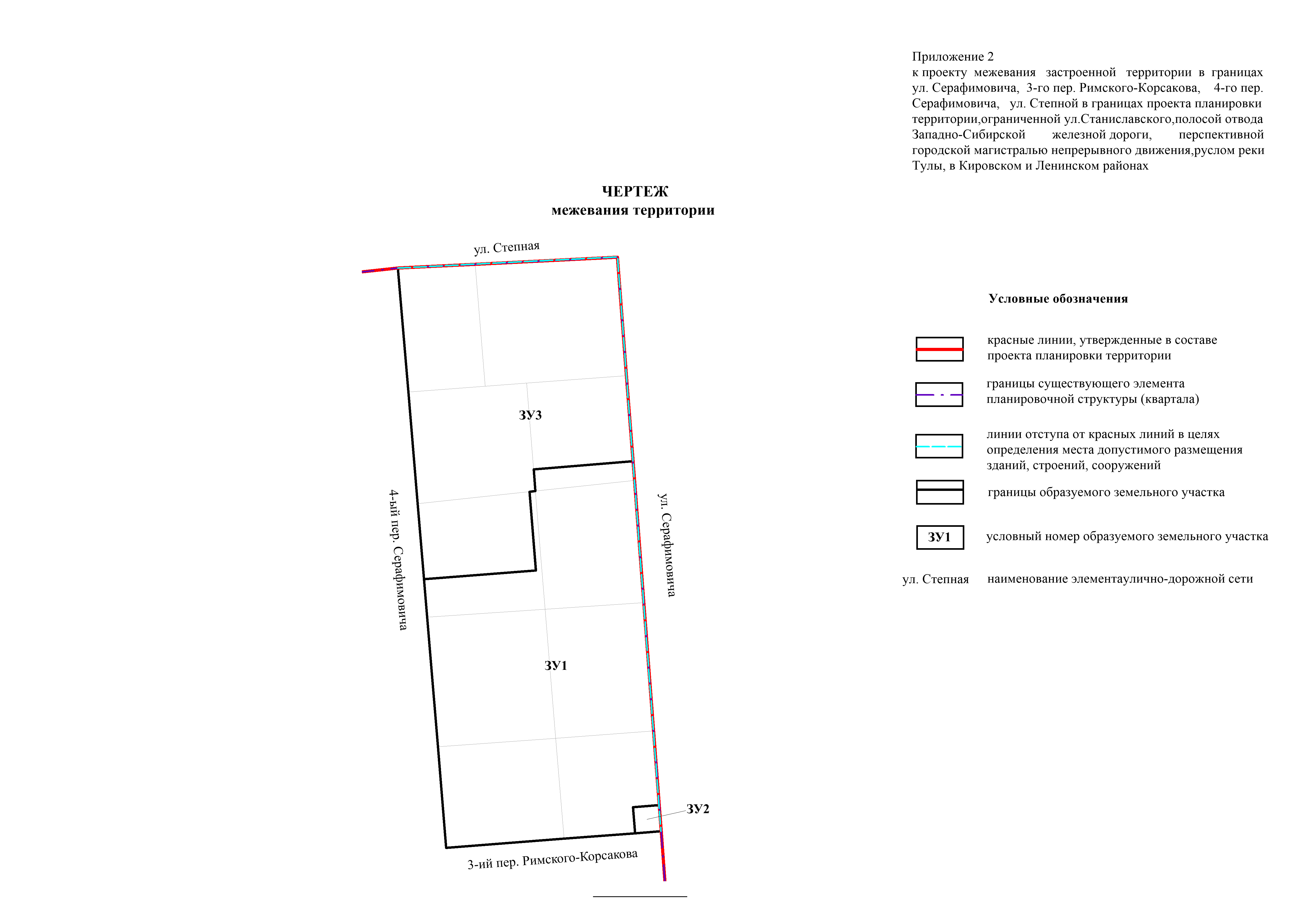 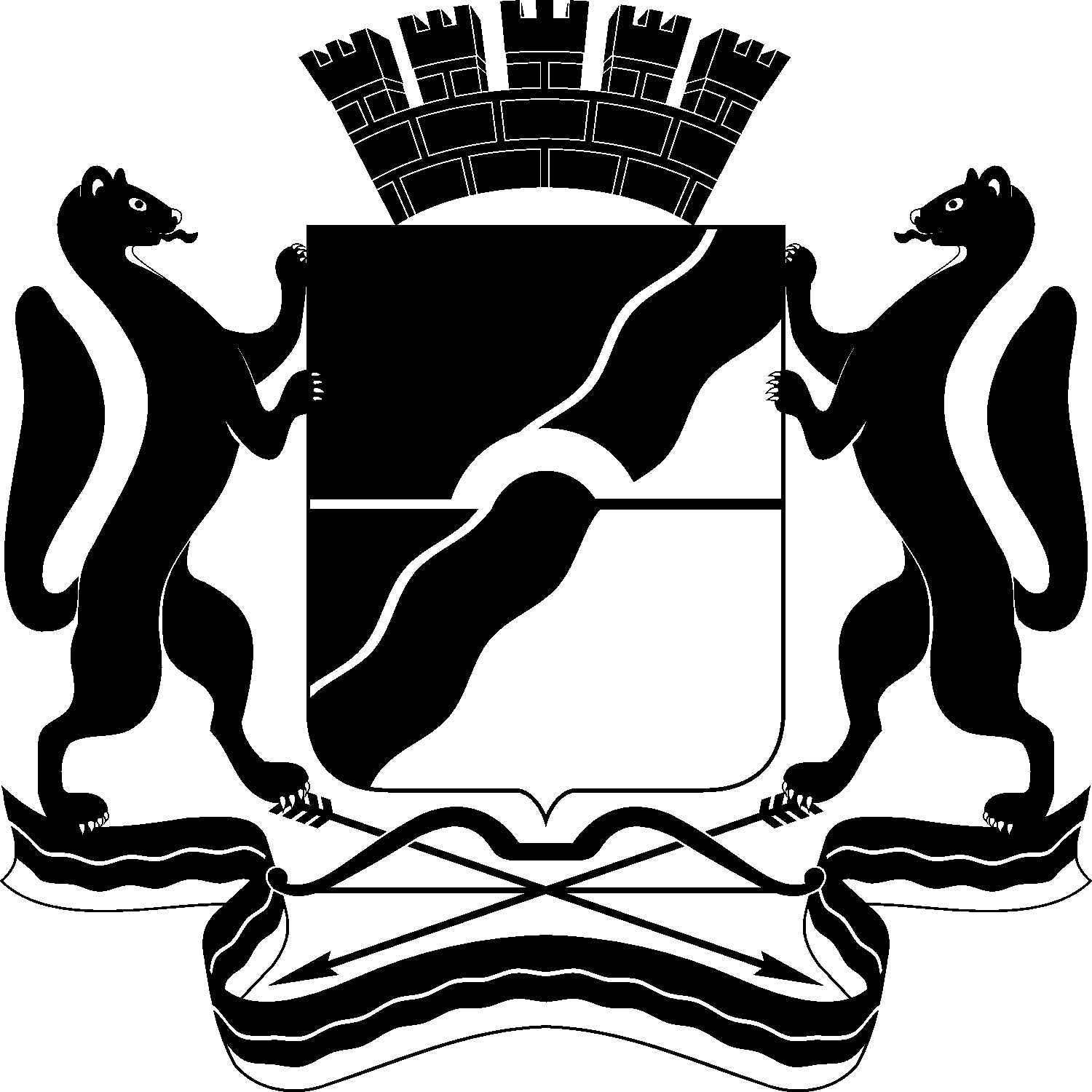 МЭРИЯ ГОРОДА НОВОСИБИРСКАПОСТАНОВЛЕНИЕОт  	  28.05.2018		№     1869     	О проекте межевания застроенной территории в границах ул. Серафимовича, 
3-го пер. Римского-Корсакова, 4-го пер. Серафимовича, ул. Степной в границах проекта планировки территории, ограниченной ул. Станиславского, полосой  отвода Западно-Сибирской железной дороги, перспективной городской магистралью непрерывного движения, руслом реки Тулы, в Кировском и Ленинском районахМэр города НовосибирскаА. Е. ЛокотьУсловный номер образуемого земельного участка на чертеже межевания территорииУчетныйномер кадастрового кварталаВид разрешенного использования образуемого земельного участка в соответствии с проектом планировки территорииПлощадьобразуемого земельного участка, гаАдрес земельного участкаВозможный способ образования земельного участка123456ЗУ154:35:064082Многоэтажная жилая застройка (высотная застройка)0,6336Российская Федерация, Новосибирская область, город Новосибирск, ул. Серафимовича, 22Перераспределение земельных участков с кадастровыми номерами 54:35:064082:6, 54:35:064082:7, 54:35:064082:8, 54:35:064082:10,  54:35:064082:11, 54:35:064082:12 и земель, государственная собственность на которые не разграниченаЗУ254:35:064082Коммунальное обслуживание0,0064Российская Федерация, Новосибирская область, город Новосибирск, ул. Серафимовича, 22аПерераспределение земельного участка с кадастровым номером 54:35:064082:12 и земель, государственная собственность на которые не разграниченаЗУ354:35:064082Многоэтажная жилая застройка (высотная застройка) 0,5300Российская Федерация, Новосибирская область, город Новосибирск, ул. Серафимовича, 18Перераспределение земельных участков с кадастровыми номерами 54:35:064082:1, 54:35:064082:8, 54:35:064082:9, 54:35:064082:11,  54:35:064082:401 и земель, государственная собственность на которые не разграниченаИтого:1,1700